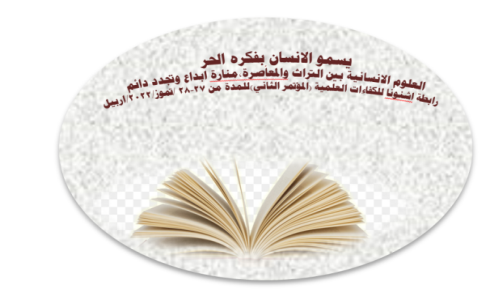 العدد :23التاريخ :4/8/2022تقويم علميالى حضرة : ا.م.د. هلز عنتر ولي المحترمة :بالنظر لما نعهده فيكم من سمعة علمية طيبة وخبرة في تقويم البحوث العلمية ، يرجى تفضلكم بتقويم البحث الموسوم (    المهدوية في فسلفة التاريخ  قراءة في التصور الاسلامي لنهاية التاريخ        ) من جهة صلاحيته للنشر وما فيه من جدة وعلمية ودقة في استخلاص النتائج ، راجين اجابتنا خلال ثلاثة ايام من تاريخ استلامكم البحث .مع بالغ التقدير والاحترام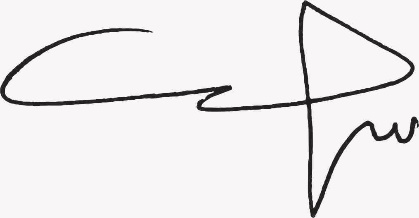                                                                   ا.د. مجيد خيرالله راهي الزاملي                                                         رئيس اللجنة العلمية